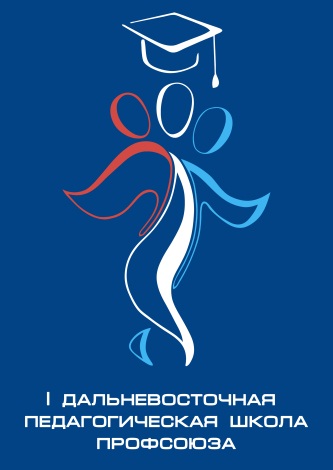 На Амуре пройдёт I Дальневосточная педагогическая школа Профсоюза22 -  26 октября 2012 года,  по инициативе администрации и  первичной профсоюзной организации студентов ФГБОУ ВПО «Благовещенский государственный педагогический университет», при поддержке Общероссийского Профсоюза образования и Амурского областного комитета  Профсоюза пройдёт  I Дальневосточная педагогическая школа профсоюза.  Инициатива проведения   Дальневосточной школы принадлежит  Благовещенскому государственному педагогическому  университету, чьи представители были участниками  первой сессии ВПШ Профсоюза, которая прошла в мае этого года в Московской области.Первая сессия ВПШ Профсоюза  была ориентирована на  студентов 3-5 курсов педагогических вузов. Задача сессии – активизация деятельности Профсоюза на работу с педагогическим и профсоюзным резервом, формирование у студентов  активной гражданской позиции через работу в Профсоюзе, позитивного отношения к получаемой профессии,  ориентация  на работу в образовательных учреждениях и первичных профсоюзных организациях, развитие профессиональных компетенций  и формирование устойчивой мотивации профсоюзного членства.В работе первой сессии приняли участие студенты, а также молодые учителя, преподаватели педагогических университетов и региональных институтов повышения квалификации работников образования, представители органов управления образованием, педагогических общественных объединений (Советов молодых педагогов, Клубов  «Учитель года» и т.п.), победители конкурсов профессионального мастерства, профсоюзные лидеры и активисты из 46 регионов РФ. Всего в работе сессии приняло участие более 130 человек.  С информацией о первой сессии ВПШ Профсоюза , журналом «Студиозус» - официальным  печатным органом Школы – можно ознакомиться на сайте Общероссийского профсоюза образования в разделе «Всероссийская педагогическая школа Профсоюза»:http://www.ed-union.ru/page.html?region=1&sid=&page=100Многие участники ВПШ Профсоюза  при расставании говорили не только о том, как интересно и полезно было побывать на Школе, но и о том, что в своих регионах они обязательно станут инициаторами подобного мероприятия. Но первыми стали активисты  далёкой от Москвы Амурской области, где с 22 по 26 октября 2012 года пройдёт  I Дальневосточная педагогическая школа профсоюза.  Цель Школы организаторы определили, как «содействие формированию  устойчивой мотивации у студентов вузов Дальнего Востока, реализующих подготовку специалистов педагогического профиля,  к  деятельности по профессии и  включению их в  активную деятельность Профсоюза работников образования». В ходе реализации программы организаторы планируют подготовить активистов профсоюзных студенческих организаций вузов  Дальнего Востока и создать условия для их реального сотрудничества на региональном уровне.А как это все начиналось?  Об этом рассказывают  наши  профсоюзные активисты, участники первой сессии ВПШ Профсоюза – Анна Барма , аспирант кафедры философии Благовещенского Государственного педагогического Университета и Ольга Селезнёва, доцент кафедры педагогики Благовещенского Государственного педагогического Университета.« В мае 2012 года мы  вернулись из Москвы воодушевленными, полными впечатлений от участия во Всероссийской педагогической школе Профсоюза. ВПШ Профсоюза – это всплеск молодой энергии и буря эмоций. В течение 6 дней она будоражила умы и волновала сердца студентов, преподавателей и всех тех, кто неравнодушен к проблемам образования,  кто стремится к активной общественной деятельности, к поиску неординарных идей и творческих находок в постижении смысла педагогического труда.  В родной  вуз мы привезли идею – провести подобную школу  на региональном уровне. Наш проект был одобрен и руководством, и педагогическим сообществом, и первичной профсоюзной организацией студентов БГПУ.В октябре 2012 года проведение ДПШ Профсоюза стало реальностью! На наше приглашение принять участие в Школе откликнулась молодежь из Биробиджана, Хабаровска, Комсомольска-на-Амуре, Томска, Якутска, Читы. А самое главное, что нас поддержали представители Общероссийского Профсоюза образования, Амурского областного профсоюза работников образования и науки РФ. Мы рады, что поделиться своим профессиональным опытом с участниками Школы приедут абсолютный победитель конкурса «Учитель года России - 1993» - Олег Геннадьевич Парамонов (г. Брянск) и победитель Амурского областного конкурса, лауреат Всероссийского конкурса «Учитель года - 2012» - Дмитрий Михайлович Филатов.Дальневосточная педагогическая школа профсоюза – это сотрудничество и сотворчество! Это своеобразная мастерская поиска личностно значимого смысла профсоюзного лидерства, постижение специфики ценностного отношения к профессии учителя, обогащение опыта общения. Участвовать в ней – значит приобщиться к педагогической реальности, а также почувствовать свою причастность к живому процессу активной профсоюзной деятельности».Уверены, что первая Дальневосточная педагогическая школа профсоюза пройдёт успешно!   Отчёт о ходе работы Школы можно будет прочитать на сайте Общероссийского Профсоюза образования и в газете «Мой Профсоюз». 